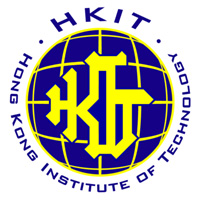 * 請刪去不適用者。Please delete as appropriate.申請同學可取回此頁作參考 This page can be taken away for applicant’s reference由職員填寫For STAFF use only由職員填寫For STAFF use only由職員填寫For STAFF use only申請編號Application No.: _____________________________申請編號Application No.: _____________________________申請編號Application No.: _____________________________□ 錄取 Admitted                  □ 不錄取   Rejected  □ 後補名單 Waiting List□ HK$_____________報名費已收 Application Fee Accepted支票號碼 Bank Cheque No.: ________________________□ 豁免申請費Application Fee Exemption□ HK$_____________報名費已收 Application Fee Accepted支票號碼 Bank Cheque No.: ________________________□ 豁免申請費Application Fee Exemption□ HK$_____________報名費已收 Application Fee Accepted支票號碼 Bank Cheque No.: ________________________□ 豁免申請費Application Fee Exemption職員名稱Staff Name: _________________________________職員名稱Staff Name: _________________________________職員名稱Staff Name: _________________________________課程報名表 (Application Form) 請以英文正楷填寫此表格，並於適當方格內填上剔號。 Please complete this form in English BLOCK LETTERS and put a tick “” in the appropriate box.第一部份Part 1: 個人資料 Personal Information第一部份Part 1: 個人資料 Personal Information第一部份Part 1: 個人資料 Personal Information中文姓名: Name in Chinese: _______________________英文姓名: Name in English: _______________________________________________________________________________                姓氏 Last Name     名字First Name (必須與香港身份證相同 Must be the same as shown on HKID Card)英文姓名: Name in English: _______________________________________________________________________________                姓氏 Last Name     名字First Name (必須與香港身份證相同 Must be the same as shown on HKID Card)性別 Sex:        □ 男Male      □ 女Female性別 Sex:        □ 男Male      □ 女Female性別 Sex:        □ 男Male      □ 女Female香港身份證/護照號碼: HKID Card/Passport No.: __________________________________ (         )香港身份證/護照號碼: HKID Card/Passport No.: __________________________________ (         )簽發國家(如有): Issuing Country (if any): ______________________________________________出生日期: (日/月/年)               Date of Birth: (dd/mm/yy) ____________________________________________出生日期: (日/月/年)               Date of Birth: (dd/mm/yy) ____________________________________________國籍: Nationality: ________________________________________________________手提電話: Mobile Number: ____________________________________________________手提電話: Mobile Number: ____________________________________________________住宅電話: Home Telephone: ___________________________________________________電子郵箱地址: E-mail Address: __________________________________________________________________________________________________________________________電子郵箱地址: E-mail Address: __________________________________________________________________________________________________________________________電子郵箱地址: E-mail Address: __________________________________________________________________________________________________________________________通訊地址: Correspondence Address: _______________________________________________________________________________________________________________________________________________________________________________  □ 香港 Hong Kong  □ 九龍 Kowloon  □ 新界 New Territories  □ 離島 Island通訊地址: Correspondence Address: _______________________________________________________________________________________________________________________________________________________________________________  □ 香港 Hong Kong  □ 九龍 Kowloon  □ 新界 New Territories  □ 離島 Island通訊地址: Correspondence Address: _______________________________________________________________________________________________________________________________________________________________________________  □ 香港 Hong Kong  □ 九龍 Kowloon  □ 新界 New Territories  □ 離島 Island第二部份 Part 2: 學歷、獎項及工作經驗 Qualifications, Awards and Working Experiencei) 學歷Qualifications  已取得/將會取得*之最高學歷 The Highest Education Level Achieved or To Be Achieved*ii) 過往曾獲獎項/專業資格Awards/Professional Qualifications Achieved如此部分空位不敷填寫，申請人可使用額外紙張詳列有關資料If there is insufficient space in this part, please give details on a separate sheet.ii) 過往曾獲獎項/專業資格Awards/Professional Qualifications Achieved如此部分空位不敷填寫，申請人可使用額外紙張詳列有關資料If there is insufficient space in this part, please give details on a separate sheet.ii) 過往曾獲獎項/專業資格Awards/Professional Qualifications Achieved如此部分空位不敷填寫，申請人可使用額外紙張詳列有關資料If there is insufficient space in this part, please give details on a separate sheet.獎項名稱Name of Awards頒授機構Issuing Authority頒發日期Date of issuesiii) 工作經驗Working Experience 請按日期順序列出。如此部分空位不敷填寫，申請人可使用額外紙張詳列有關資料 Please list in chronological order. If there is insufficient space in this part, please give details on a separate sheet.iii) 工作經驗Working Experience 請按日期順序列出。如此部分空位不敷填寫，申請人可使用額外紙張詳列有關資料 Please list in chronological order. If there is insufficient space in this part, please give details on a separate sheet.iii) 工作經驗Working Experience 請按日期順序列出。如此部分空位不敷填寫，申請人可使用額外紙張詳列有關資料 Please list in chronological order. If there is insufficient space in this part, please give details on a separate sheet.iii) 工作經驗Working Experience 請按日期順序列出。如此部分空位不敷填寫，申請人可使用額外紙張詳列有關資料 Please list in chronological order. If there is insufficient space in this part, please give details on a separate sheet.年份 (月/年 至 月/年)Year (mm/yy to mm/yy)機構名稱Name of Organization職位Position Held全職/兼職FT/PT第三部份Part 3: 課程選擇 Course Selection第三部份Part 3: 課程選擇 Course Selection第三部份Part 3: 課程選擇 Course Selection第三部份Part 3: 課程選擇 Course Selection上課模式 Mode of Study:□ 全日制 Full Time□ 兼讀制 Part Time□ 兼讀制 Part Time報讀年份 Expected Intake Year:       _______________________報讀年份 Expected Intake Year:       _______________________報讀年份 Expected Intake Year:       _______________________報讀年份 Expected Intake Year:       _______________________報讀學期 Expected Intake Term:□ 9月 September□ 1月 January□ 6月 June報讀課程 Programme Applied □ 學士課程Degree programmes (英國西倫敦大學 University of  West London)報讀課程 Programme Applied □ 學士課程Degree programmes (英國西倫敦大學 University of  West London)報讀課程 Programme Applied □ 學士課程Degree programmes (英國西倫敦大學 University of  West London)報讀課程 Programme Applied □ 學士課程Degree programmes (英國西倫敦大學 University of  West London)報讀課程 Programme Applied □ 學士課程Degree programmes (英國西倫敦大學 University of  West London)報讀課程 Programme Applied □ 學士課程Degree programmes (英國西倫敦大學 University of  West London)報讀課程 Programme Applied □ 學士課程Degree programmes (英國西倫敦大學 University of  West London)報讀課程 Programme Applied □ 學士課程Degree programmes (英國西倫敦大學 University of  West London)報讀課程 Programme Applied □ 學士課程Degree programmes (英國西倫敦大學 University of  West London)報讀課程 Programme Applied □ 學士課程Degree programmes (英國西倫敦大學 University of  West London)課程 Programme課程 Programme課程 Programme課程 Programme課程 Programme課程 Programme課程 Programme課程 Programme課程 Programme會計及財務（榮譽）文學士BA (Hons) Accounting and Finance會計及財務（榮譽）文學士BA (Hons) Accounting and Finance商業學 (榮譽) 文學士BA (Hons) Business Studies商業學 (榮譽) 文學士BA (Hons) Business Studies酒店管理和食品研究(榮譽)文學士BA (Hons) Hospitality Management and Food Studies酒店管理和食品研究(榮譽)文學士BA (Hons) Hospitality Management and Food Studies網絡安全(榮譽)理學士BSc (Hons) Cyber Security網絡安全(榮譽)理學士BSc (Hons) Cyber Security犯罪學、警務及鑑證學(榮譽)文學士BSc (Hons) Criminology, Policing and Forensics犯罪學、警務及鑑證學(榮譽)文學士BSc (Hons) Criminology, Policing and Forensics入學年期 Entry Year:入學年期 Entry Year:□ 第一年 Year 1□ 第一年 Year 1□ 第一年 Year 1□ 第二年 Year 2□ 第二年 Year 2□ 第二年 Year 2□ 第三年 Year 3□ 副學士課程 Associate Degree programmes 課程 Programme課程 Programme課程 Programme課程 Programme課程 Programme課程 Programme課程 Programme課程 Programme課程 Programme課程 Programme課程 Programme課程 Programme工商管理副學士Associate Degree of Business Administration工商管理副學士Associate Degree of Business Administration理學副學士Associate Degree of  Science and Technology理學副學士Associate Degree of  Science and Technology理學副學士Associate Degree of  Science and Technology文學副學士 Associate Degree of Arts健康科學副學士 Associate of Health Science入學年期 Entry Year:入學年期 Entry Year:□ 第一年 Year 1□ 第一年 Year 1□ 第一年 Year 1□ 第二年 Year 2□ 第二年 Year 2□ 第二年 Year 2□ 第二年 Year 2第四部分 Part 4: 聲明 Declaration第四部分 Part 4: 聲明 Declaration本人聲名此報名表格及隨附文件所載的資料，依本人所知均屬完整真確。I declare that the information included in this application form is true and accurate. 本人聲名此報名表格及隨附文件所載的資料，依本人所知均屬完整真確。I declare that the information included in this application form is true and accurate. 本人同意如本人獲取錄入學，本人當遵守書院的規例。I consent that if admitted, I will comply with all the Rules and Regulations stipulated by the Institute. 本人同意如本人獲取錄入學，本人當遵守書院的規例。I consent that if admitted, I will comply with all the Rules and Regulations stipulated by the Institute. 簽名:Signature: __________________________________________________________日期:Date: ____________________________________________________________第五部份 Part 5:申請程序 Application Procedure第五部份 Part 5:申請程序 Application Procedure	填妥之申請表格連同以下文件須親身交回/郵寄/傳真/電郵至本校招生辦事處	Complete the application form and submit with  	填妥之申請表格連同以下文件須親身交回/郵寄/傳真/電郵至本校招生辦事處	Complete the application form and submit with  身份證副本;A copy of the Hong Kong Identity Card;有關學歷及專業資格/其他獎項之證明副本和;Documentary proof for the Academic and Professional Qualifications/other awards, and;	你可選擇以下付款方法繳交港幣$100之申請費:	Please pay the HK$100.00 application fee at:	你可選擇以下付款方法繳交港幣$100之申請費:	Please pay the HK$100.00 application fee at:前往任何一間香港上海匯豐銀行分行以支票或現金存入本校戶口。戶口名稱:”香港科技專上書院” (戶口編號: 534-301767-838)Any branch of the Hong Kong and Shanghai Banking Corporation. Account Name: Hong Kong Institute of Technology (A/C No: 534-301767-838).親身到本校招生辦事處以易辨事繳款。EPS (in person at HKIT admission office).第六部份 Part 6:清單 Checklist第六部份 Part 6:清單 Checklist你還沒有遞交以下文件: You have not yet submitted the following documents:你還沒有遞交以下文件: You have not yet submitted the following documents:身份證副本Copy of HKID Card有關學歷及專業資格/其他獎項之證明副本Copies of documentary proof for the Academic and Professional Qualifications/other awards申請費之繳費存根Customer’s copy of pay-in slip請儘快遞交有關文件至招生辦事處以便本校跟進。Please submit the supporting documents to the admission office for follow-up as soon as possible.請儘快遞交有關文件至招生辦事處以便本校跟進。Please submit the supporting documents to the admission office for follow-up as soon as possible.第七部份 Part 7:查詢 Enquiries招生辦事處Admission Office:香港科技專上書院Hong Kong Institute of Technology九龍深水埗南昌街213號No. 213, Nam Cheong Street, Sham Shui Po, Kowloon電話 Tel: 2782 2433   傳真 Fax: 2782 0497電郵 E-mail: enquiry@hkit.edu.hk  網址 Website: www.hkit.edu.hk